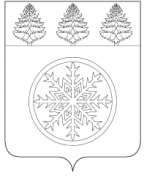 РОССИЙСКАЯ ФЕДЕРАЦИЯИРКУТСКАЯ ОБЛАСТЬД у м аЗиминского городского муниципального образованияРЕШЕНИЕот   21.02.2023		         г. Зима				    № 263О реализации подпрограммы«Молодым семьям – доступное жилье»на 2020-2025 годы в 2022 году	Рассмотрев информацию заместителя мэра городского округа по социальным вопросам о реализации подпрограммы «Молодым семьям – доступное жилье» на 2020-2025 годы муниципальной программы Зиминского городского муниципального образования «Обеспечение населения города доступным жильем» на 2020-2025 годы в 2022 году, руководствуясь статьей 36 Устава Зиминского городского муниципального образования, Дума Зиминского городского муниципального образования Р Е Ш И Л А:	Принять к сведению информацию о реализации подпрограммы «Молодым семьям – доступное жильё» на 2020-2025 годы муниципальной программы Зиминского городского муниципального образования «Обеспечение населения города доступным жильем» на 2020-2025 годы в 2022 году (прилагается).Заместитель мэра городского округа по социальным вопросам «___»_____________2023 г.						     О.В. КостиковаУправляющий делами администрации					     А.В. Сухарева«___»_____________2023 г.Начальник Управления правовой, кадровой и организационной работы					   «___» _____________2023 г.                                                                           О.В. ТайшинаШевлякова Д.Н.3-26-62Информация о реализации подпрограммы «Молодым семьям – доступное жилье» на 2020-2025 годы муниципальной программы Зиминского городского муниципального образования «Обеспечение населения города доступным жильем» на 2020-2025 годы в 2022 году	Подпрограмма «Молодым семьям – доступное жилье» на 2020-2025 годы муниципальной программы ЗГМО «Обеспечение населения города доступным жильем» на 2020-2025 годы, утверждена постановлением администрации Зиминского городского муниципального образования от 20.11.2019 № 1166 (далее – подпрограмма). Ответственным исполнителем подпрограммы является отдел по молодежной политике администрации Зиминского городского муниципального образования. В рамках подпрограммы реализуется механизм муниципальной поддержки молодых семей в решении жилищной проблемы в городе Зиме. Подпрограмма отражает цели и задачи ведомственной целевой программы «Оказание государственной поддержки гражданам в обеспечении жильем и оплате жилищно-коммунальных услуг» государственной программы Российской Федерации «Обеспечение доступным и комфортным жильем и коммунальными услугами граждан Российской Федерации», подпрограммы «Молодым семьям - доступное жилье» на 2019-2024 годы государственной программы Иркутской области «Доступное жилье» на 2019-2024 годы. В целях реализации подпрограммы администрация осуществляет комплекс мер, в рамках которого молодые семьи признаются нуждающимися в жилых помещениях, формируется список участников подпрограммы, производится выдача свидетельств, предоставление молодым семьям социальных выплат на приобретение жилого помещения или создание объекта индивидуального жилищного строительства.В соответствии с требованиями в подпрограмме могут принять участие молодые семьи:- проживающие на территории города Зимы;- имеющие зарегистрированный брак;- возраст супругов или родителя в неполной семье не должен превышать 35 лет;- признанные нуждающимися в улучшении жилищных условий;- признанные имеющими достаточные доходы для оплаты расчетной стоимости жилья в части, превышающей размер социальной выплаты. В 2022 году подпрограмма успешно прошла областной конкурсный отбор муниципальных программ по обеспечению жильём молодых семей. В результате 10 февраля 2022 года 13 молодым семьям были выданы свидетельства о праве на получение социальной выплаты на приобретение жилья (далее – свидетельства), со сроком действия до 10 сентября 2022 года (7 месяцев).Размер социальной выплаты, предоставляемой молодой семье, определяется исходя из следующих нормативов:          - размера общей площади жилого помещения в соответствии с нормой для семей разной численности;- норматива стоимости . общей площади жилого помещения, установленной по городу Зиме на 2022 год (вторичного жилья – 38 148 рублей,  строительства (реконструкции) жилья –  80 910 рублей).Все выданные свидетельства включали в себя средства федерального, областного и местного бюджетов. 12 свидетельств составили 40 % от среднерыночной стоимости жилья (для семей с детьми) и 1 свидетельство – 35% от среднерыночной стоимости жилья (для семьи, не имеющей детей).Основной формой поддержки является предоставление социальной выплаты на приобретение жилого помещения, первоначальный взнос по ипотечному кредитованию и погашение долга и процентов по ранее оформленному кредиту на приобретение жилья. В 2022 году 5 молодых семей направили социальную выплату на первоначальный взнос по ипотечному кредитованию, 8 семей - на погашение ранее оформленных кредитных обязательств на приобретение жилья. Кроме того, за счет средств областного бюджета, молодые семьи – участники подпрограммы имеют право на дополнительную социальную выплату при рождении ребенка (5% расчетной стоимости жилья, используемой при расчете социальной выплаты, указанной в свидетельстве). С 2016 года на дополнительную социальную выплату могут претендовать семьи, ребенок в которых родился в период с даты утверждения органом местного самоуправления списка молодых семей - участников подпрограммы, изъявивших желание получить социальную выплату, и до даты предоставления молодой семье - участнице подпрограммы социальной выплаты. В 2022 году такую выплату получили 6 семей. Общий размер дополнительных социальных выплат, предоставляемых из областного бюджета, составил 414 726 рублей.Всего в 2022 году молодым семьям перечислено – 11 068 119,00 рублей. Из них:   - за счет средств федерального бюджета – 2 225 556,30 рублей;- за счет средств областного бюджета – 6 143 048,48 рублей; -  за счет средств местного бюджета – 2 699 514,22 рублей.Следует отметить и то, что молодые семьи в соответствии с требованиями подпрограммы, приобретая жилье, вкладывают собственные, кредитные или заемные средства, средства материнского капитала. В 2022 году сумма привлеченных средств составила 27 810 208,62 рублей, в т.ч. собственные средства – 2 869 374,30 рубля, кредитные – 23 891 778,52 рублей, средства материнского капитала – 1 049 055,80 рублей.Оценка эффективности реализации мер по обеспечению жильем молодых семей, на основе целевых индикаторов подпрограммы, позволяет сделать вывод о достижении запланированных результатов. Количество молодых семей, улучшивших жилищные условия в результате реализации мероприятий подпрограммы и количество молодых семей, которым выданы свидетельства о праве на получение социальной выплаты на приобретение (строительство) жилого помещения в 2022 году – 13 (план – 16). Количество выданных свидетельств ежегодно определяется исходя из размера бюджетных ассигнований, предусмотренных на эти цели в местном бюджете, в том числе субсидий из областного и федерального бюджетов.Количество молодых семей, улучшивших жилищные условия по подпрограмме с 2005 года – 247, за период действия подпрограммы в новой редакции с 2020 по 2021 год – 49 семей.В соответствии с совершенствованием федерального и областного законодательства в сфере обеспечения жильем молодых семей в подпрограмму вносятся соответствующие изменения. В течение года проводится информационная и разъяснительная работа среди населения по освещению целей и задач подпрограммы.В настоящее время в списке претендентов на получение социальной выплаты числится 61 молодая семья. Председатель Думы Зиминского городского муниципального образованияМэр Зиминского городскогомуниципального образования________________Г.А. Полынцева_____________А.Н. КоноваловПриложениек решению Думы Зиминского городского муниципального образованияот  21.02.2023 г.  №  263